 «Все профессии важны – все профессии нужны»Все профессии важны
И, конечно, нам нужны
Врач, психолог и учитель,
Программист и попечитель,
Тракторист, геодезист
И юрист, экономист
Продолжать сейчас не буду,
Но скажу вам точно я:
Разные профессии
Каждому – своя.	На этой неделе дети старшей группы закрепили знания о труде взрослых, узнали много нового о различных профессиях: полицейский, почтальон, продавец, дворник. Совершили увлекательное путешествие по улицам села  Абатского до парка  на улице А.С. Пушкина. По пути воспитатели рассказывали про учреждения села и профессии людей, которые в них работают.      Посетили замечательное мероприятие, организованное работниками спорткомплекса в честь Всемирного дня волейбола, приняли участие в соревнованиях и  заняли почетное 1 место;      Наша интересная неделя закончилась развлечением «Музыкальные хороводы», где воспитатели вместе с детьми пели знакомые песни и разучили танец.                                                                  Трофимова И.А., воспитатель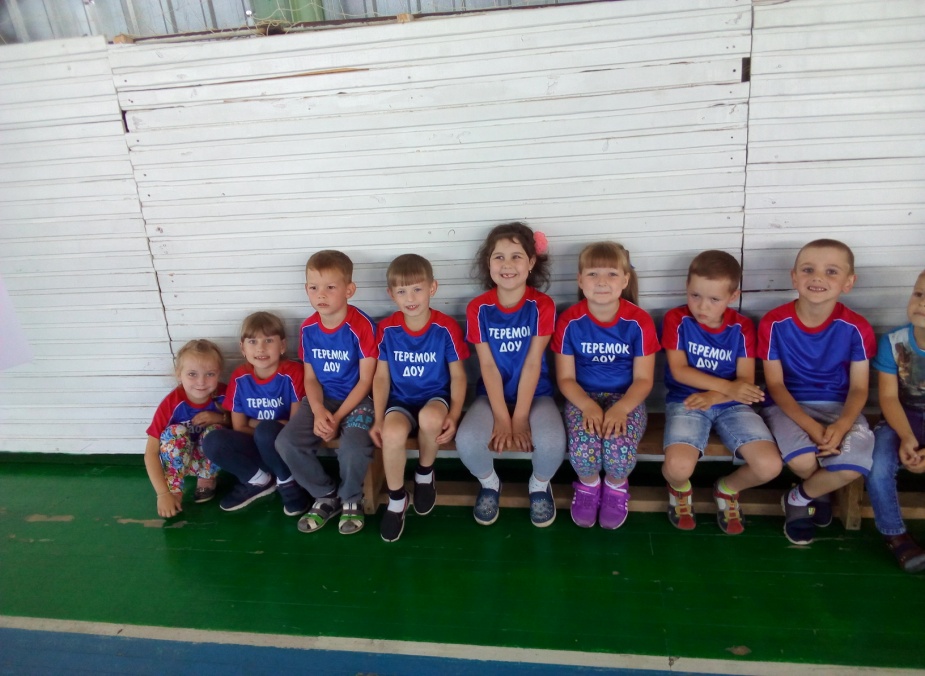 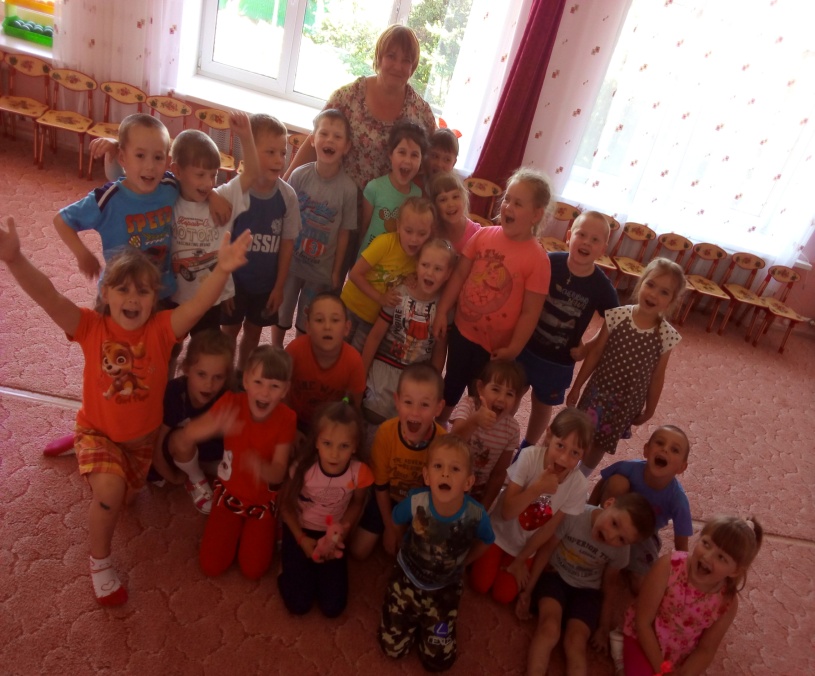 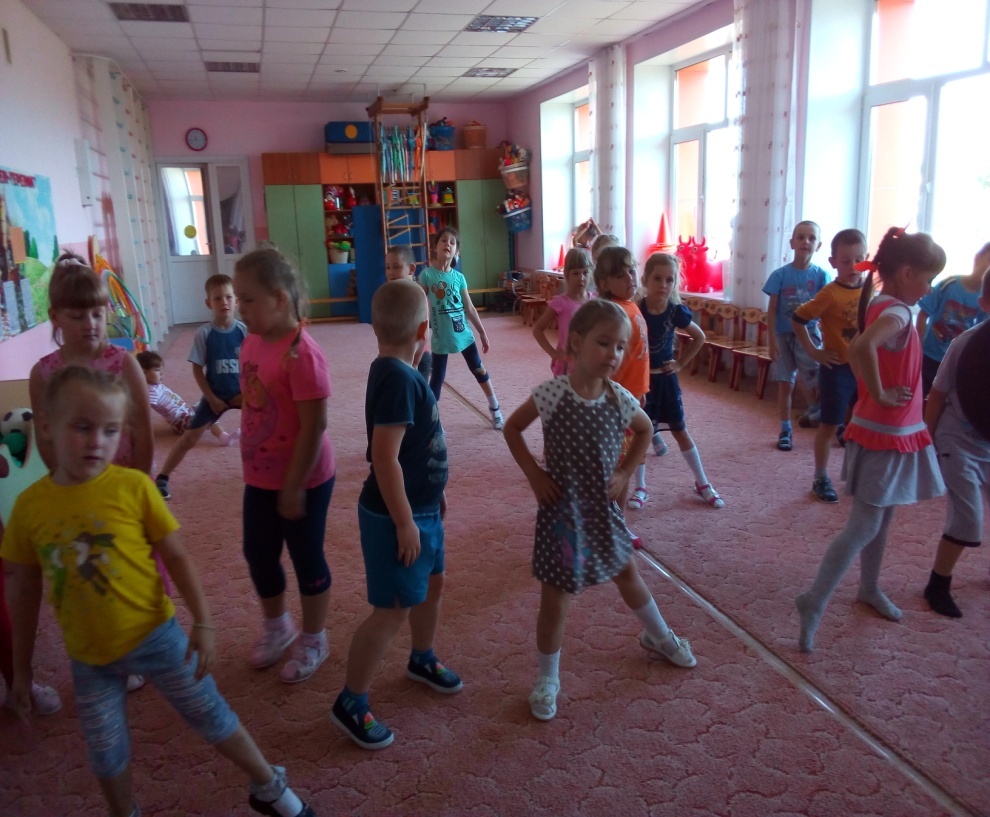 